CASA  DE  GESTIONCP. Zulmma Verenice Guerrero CazaresDiputada Local REPORTE  MENSUALFEBREROAPOYOSPERSONAS CON CAPACIDADES DIFERENTESAndadera                                                    1                        Pañales de adulto                                     1               Tratamientos dentales                             1     OTRAS GESTIONES Donación en especie de Uniformes equipos deportivos softball	 a dos equiposDespensas                                                   A beneficio de actividad recaudatoria para institución educativa (20)		A ciudadanos con bajos recursosApoyos Económicos                                  		Estudiante (inscripciones) 2		Estudios médicos para TAC uno en San Juan de Sabinas y otro en Sabinas.		Para graduación de ITESR en Sabinas		Para actas de defunción en CloeteAportación es especie para eventos del día de la amistad en Escuelas Primarias en el ejido Guadalupe Victoria y EscuelasAsesoría legal pagos INFONAVIT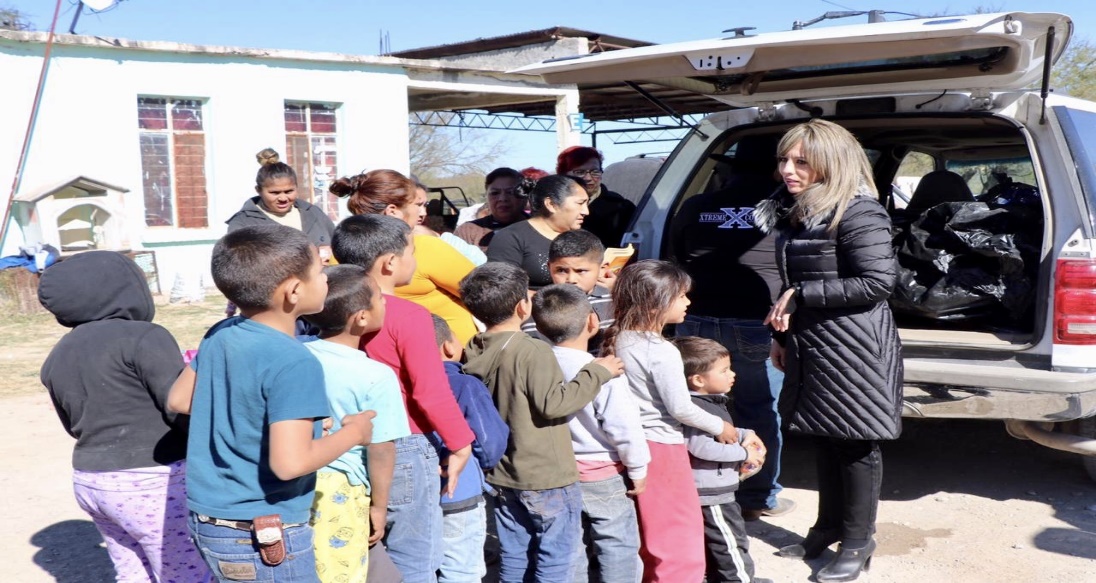 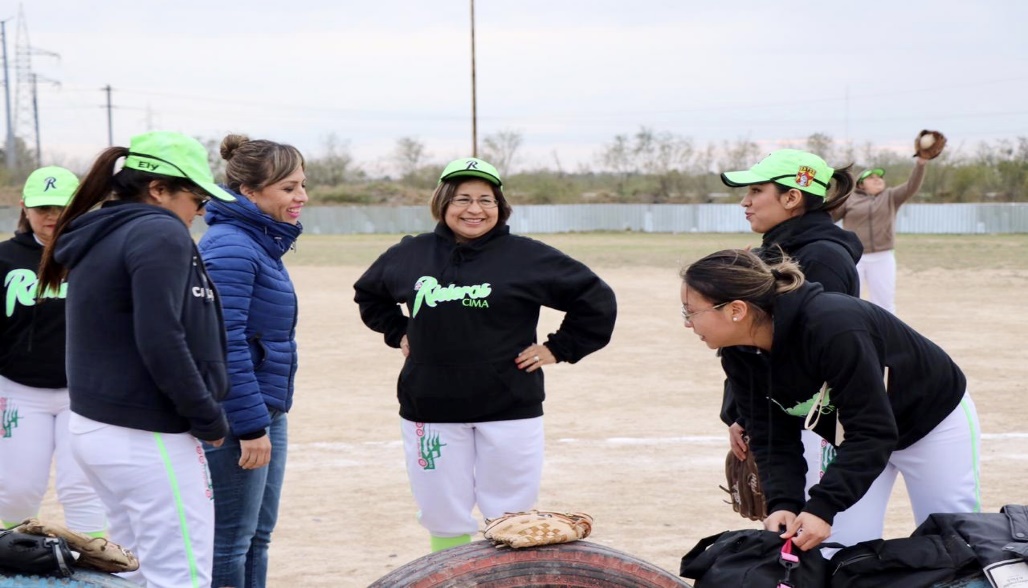 